路加福音 第 11章背景耶稣在世的最后六个月里，带着门徒过约旦河东，传天国的道给那些受犹太人忽视的比利亚地区居民，又转回到犹太地，回到自己同血源的犹太人民当中，并一路要到耶路撒冷去。在自己的民当中，受到虚伪的控诉、轻蔑与试探，最终走上十字架。祂向父神祷告，使神的大能，运行在祂身上，来完成祂道成肉身的使命。引题 (引發思考本课主題) 你听过人说不会祷告吗？是担心不会说那些漂亮有力的话吗？分段祷告的教导祷告的内容	（十一1～4）	重点祷告的应许	（十一5～13）耶稣面对的质疑耶稣与别西卜	（十一14～26）遵守道的福	（十一27～28）约拿的标记	（十一29～32）身上的亮光	（十一33～36）	重点法利赛人和文士的祸	（十一37～54）（如果时间不允许一次查完本章，可以分为二次：1~13，及14~54）读经（「默读整章」以取得整体概念，3分钟）一、	祷告的教导a.	祷告的内容	（十一1～4）	(重点)读	经（再次默读本段经文， 1分钟）耶稣在一个地方祷告；祷告完了，有个门徒对他说：「求主教导我们祷告，像约翰教导他的门徒。」 2 耶稣说：「你们祷告的时候，要说：我们在天上的父（有古卷：父啊）：愿人都尊你的名为圣。愿你的国降临；愿你的旨意行在地上，如同行在天上（有古卷没有愿你的旨意....）。 3 我们日用的饮食，天天赐给我们。 4 赦免我们的罪，因为我们也赦免凡亏欠我们的人。不叫我们遇见试探；救我们脱离凶恶（有古卷没有末句）。」 观察：	（1分钟）问组员看到些什么引起注意，特别醒目的？解释：	（25分钟）1.	耶稣教导对「我们在天上的父」祷告，与旧约时常常对「耶和华」或「万军之耶和华」祷告，有什么区别？ (11:2)到了主耶稣来了之后，在约1:12特别的强调：「凡接待他的，就是信他名的人，他就赐他们权柄作　神的儿女。」所以，耶稣就教导我们祷告对「我们在天上的父」，特别强调了神与我们亲密关系。旧约中也有父神与我们的关系，例：申4:26，诗103:13，赛63:16，耶3:4，玛1:6。2.	祷告的前三句「愿人都尊你的名为圣。愿你的国降临；愿你的旨意行在地上，如同行在天上」，需要我们祷告，这些才能成全吗？ (11:2)	(重要讨论题)前三句，甚至后面的几句，都是：使我们回转因此苏醒，就会颂赞他、感谢他。如此作就越来越知道，去认定祂是何等的神按主祷文祷告,即为对神有信心的流露。这种信心是相信未祈求以先，神已赐下厚恩。所以，我们祷告「愿人都尊你的名为圣。愿你的国降临；愿你的旨意行在地上，如同行在天上」，是我们回转向神而苏醒的颂赞，是我们信心的流露。3.	需要祷告「我们日用的饮食，天天赐给我们」，我们才会天天有吃的吗？ (11:3) 	(重要讨论题)神供应日用的饮食，甚至也赐给一切恶人，并不在乎我们祈求。但透过祷告，我们可以意识到这些恩典的存在。当我们祷告「我们日用的饮食，今日赐给我们」时，并非为着食物祷告，因为神已经供应所需食物。4.	「赦免我们的罪，因为我们也赦免凡亏欠我们的人」，要用我们对人的赦免，去换取神对我们的赦免吗？ (11:4)	(重要讨论题))我们借着赦免别人的罪，去经历神「已经赦免」我们的罪。「赦免凡亏欠我们的人」成为我们的罪已被神赦免的「记号」。人在我们身上可以看到神给我们的生命，我们从所行的见证神。问组员：求赦免我们的罪 前，我们已经赦免凡亏欠我们的人？我们已经赦免亏欠我们的仇敌吗？6.	为什么耶稣把「不叫我们遇见试探，救我们脱离凶恶」放在祷告的模式里？有那么重要吗 (11:4) 	(重要讨论题)魔鬼千方百计地想引诱信徒,使之跌倒不信,更要阻止信徒支取神的恩典。所以主祷文尌成为信徒面对争战时,能胜过这些恶势力的利器。归纳：	（2分钟）问组员在这几段经文中，可以综合出哪几个重点？应用：	（3分钟）问组员所归纳出的重点，与生活有什么关系？如何应用在生活中？b.	祷告的应许	（十一5～13）读经（默读 1分钟）5 耶稣又说：「你们中间谁有一个朋友半夜到他那里去，说：『朋友！请借给我三个饼； 6 因为我有一个朋友行路，来到我这里，我没有甚么给他摆上。』 7 那人在里面回答说：『不要搅扰我，门已经关闭，孩子们也同我在床上了，我不能起来给你。』 8 我告诉你们，虽不因他是朋友起来给他，但因他情词迫切地直求，就必起来照他所需用的给他。 9 我又告诉你们，你们祈求，就给你们；寻找，就寻见；叩门，就给你们开门。 10 因为，凡祈求的，就得著；寻找的，就寻见；叩门的，就给他开门。 11 你们中间作父亲的，谁有儿子求饼，反给他石头呢？求鱼，反拿蛇当鱼给他呢？ 12 求鸡蛋，反给他蝎子呢？ 13 你们虽然不好，尚且知道拿好东西给儿女；何况天父，岂不更将圣灵给求他的人吗？」观察：	（1分钟）问组员看到些什么引起注意，特别醒目的？解释：	（5分钟）	1.	耶稣用了比喻形容朋友求助，被要求的朋友如何回应的？ (10:5~9)但因他情词迫切地直求，就必起来照他所需用的给他。（11:8）2.	耶稣用了比喻之后，告诉我们天父会怎么回应？(11:9~13) 	(重要讨论题)你们祈求，就给你们；寻找，就寻见；叩门，就给你们开门。因为，凡祈求的，就得著；寻找的，就寻见；叩门的，就给他开门。接着，再用更清晰的句子，说明天父对我们祷告的应许：你们中间作父亲的，谁有儿子求饼，反给他石头呢？求鱼，反拿蛇当鱼给他呢？求鸡蛋，反给他蝎子呢？你们虽然不好，尚且知道拿好东西给儿女3.	后来耶稣说「岂不更将圣灵给求他的人」，这是什么意思？(11:13) 何况天父，就一定会赐恩给祂的子民：耶稣用借的「饼」的比喻解释主祷文中「我们日用的饮食」，这里「天父」所赐下的「圣灵」，就是末世中门徒向「父」所祈求的「灵粮」。归纳：	（2分钟）问组员在这几段经文中，可以综合出哪几个重点？应用：	（3分钟）问组员所归纳出的重点，与生活有什么关系？如何应用在生活中？二、	耶稣面对的质疑a.	耶稣与别西卜、遵守道的福、约拿的标记	（十一14～32）读经（默读 1分钟）14 耶稣赶出一个叫人哑巴的鬼；鬼出去了，哑巴就说出话来；众人都希奇。 15 内中却有人说：「他是靠著鬼王别西卜赶鬼。」 16 又有人试探耶稣，向他求从天上来的神迹。 17 他晓得他们的意念，便对他们说：「凡一国自相纷争，就成为荒场；凡一家自相纷争，就必败落。 18 若撒但自相纷争，他的国怎能站得住呢？因为你们说我是靠著别西卜赶鬼。 19 我若靠著别西卜赶鬼，你们的子弟赶鬼又靠著谁呢？这样，他们就要断定你们的是非。 20 我若靠著　神的能力赶鬼，这就是　神的国临到你们了。 21 壮士披挂整齐，看守自己的住宅，他所有的都平安无事； 22 但有一个比他更壮的来，胜过他，就夺去他所倚靠的盔甲兵器，又分了他的赃。 23 不与我相合的，就是敌我的；不同我收聚的，就是分散的。」 24 「污鬼离了人身，就在无水之地过来过去，寻求安歇之处；既寻不著，便说：『我要回到我所出来的屋里去。』 25 到了，就看见里面打扫干净，修饰好了， 26 便去另带了七个比自己更恶的鬼来，都进去住在那里。那人末后的景况比先前更不好了。」27 耶稣正说这话的时候，众人中间有一个女人大声说：「怀你胎的和乳养你的有福了！」 28 耶稣说：「是，却还不如听　神之道而遵守的人有福。」29 当众人聚集的时候，耶稣开讲说：「这世代是一个邪恶的世代。他们求看神迹，除了约拿的神迹以外，再没有神迹给他们看。 30 约拿怎样为尼尼微人成了神迹，人子也要照样为这世代的人成了神迹。 31 当审判的时候，南方的女王要起来定这世代的罪；因为她从地极而来，要听所罗门的智慧话。看哪！在这里有一人比所罗门更大。 32 当审判的时候，尼尼微人要起来定这世代的罪，因为尼尼微人听了约拿所传的就悔改了。看哪！在这里有一人比约拿更大。」观察：	（1分钟）问组员看到些什么引起注意，特别醒目的？解释：	（5分钟）1.	人看了耶稣赶鬼，就怀疑耶稣。你认为这些人的以毒攻毒的想法，有道理吗？ (11:14~23) 「靠著神的能力」(11:20)：直译为「神的手指」， 太 12:28 所用为「神的灵」， 出 8:19 则为「神的手段」行法术的就对法老说：「这是　神的手段。」法老心里刚硬，不肯听摩西、亚伦，正如耶和华所说的。(出 8:19)手段 [ , ets-bah]  手指,脚趾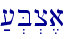 耶稣自己说的是「靠神的能力」赶鬼，而不是像他们所想象靠鬼赶鬼。2.	「壮士披挂整齐」的壮士是什么？ (10:21) 「分了他的赃」是什么意思？(10:22)耶稣并叙述撒旦像一个壮士护著自己城堡。「披挂整齐」：「全副武装」耶稣仍捆绑了撒旦，攻进城堡，掠夺了撒旦的宝藏，彰显神的国度。「分了他的赃」，是掠夺了撒旦的宝藏，宝藏就是撒旦所掌控的人。参考圣经新译本：但是一个比他更强的人来了，胜过了他，夺去他所倚靠的武器，就把他的家财当作掠物分了。(新译本)所以，是指耶稣把人夺回。参考：但耶和华如此说：就是勇士所掳掠的，也可以夺回；强暴人所抢的，也可以解救。与你相争的，我必与他相争；我要拯救你的儿女 (赛49:25)3.	这女人说的是谁？ (11:27) 耶稣怎么回应？(11:28)27 耶稣正说这话的时候，众人中间有一个女人大声说：「怀你胎的和乳养你的有福了！」 28 耶稣说：「是，却还不如听　神之道而遵守的人有福。」「怀你胎的和乳养你的」显然是指弥赛亚的母亲，但也有从犹太人的角度，这是象征犹太人的群体。这女人的宣告是在犹太群体与耶稣的关联。耶稣同意，但是说明了遵行神的教训的人更有福，最重要的还是要听从并遵守神的话。4.	耶稣为什么说「除了约拿的神迹以外，再没有神迹给他们看」？(11:29) 	耶稣开讲说：「这世代是一个邪恶的世代。他们求看神迹…..约拿的神迹：约拿怎样为尼尼微人成了神迹，人子也要照样为这世代的人成了神迹 (11:30)约拿曾被奉派到罪恶的尼尼微传扬悔改之道，宣讲神的审判， 尼尼微人听了就披麻蒙灰痛改前非，约拿是一个审判的记号，是神藉着约拿所留下的凭据。 如今，耶稣也扮演著相同的角色，传扬神国度的来临。耶稣再次强调，虽然人的欲望「求看神迹」，更重要的是听从并遵守神的话，遵行神的教训的人更有福。5.	「当审判的时候，南方的女王要起来定这世代的罪」，「南方的女王」是谁 ?提起这女王，跟看到神迹有什么关系？(11:31~32) 	南方的女王：示巴女王是所罗门时代，本来是到所罗门那里用用难解的话刁难他，后来被见识了所罗门的智慧，就赞美神：耶和华―你的　神是应当称颂的！他喜悦你，使你坐他的国位，为耶和华―你的　神作王；因为你的　神爱以色列人，要永远坚立他们，所以立你作他们的王，使你秉公行义。(代下9:8)南方女王没有看到任何特别的神迹，就赞美神，知道神的美意。尼尼微的人醒悟过来，转向神。耶稣当时的人，这简单的信息已足够他们使用了。 然而他们却不肯悔改，因此在审判之日尼尼微的人与南方的女王要起来控告以色列人，因为尼尼微人和南方女王没有看到任何特别的神迹，就听了先知的话悔改了。尼尼微居民与示巴女王尚且知道把握机会悔改追求真理，但犹太人面对比约拿和所罗门更伟大的人时，反而顽强不信，在末世审判时自然要被定罪。归纳：	（2分钟）问组员在这几段经文中，可以综合出哪几个重点？应用：	（3分钟）问组员所归纳出的重点，与生活有什么关系？如何应用在生活中？b.	身上的亮光、法利赛人和文士的祸	（十一33～54）读经（默读 1分钟）33 「没有人点灯放在地窨子里，或是斗底下，总是放在灯台上，使进来的人得见亮光。 34 你眼睛就是身上的灯。你的眼睛若了亮，全身就光明；眼睛若昏花，全身就黑暗。 35 所以，你要省察，恐怕你里头的光或者黑暗了。 36 若是你全身光明，毫无黑暗，就必全然光明，如同灯的明光照亮你。」37 说话的时候，有一个法利赛人请耶稣同他吃饭，耶稣就进去坐席。 38 这法利赛人看见耶稣饭前不洗手便诧异。 39 主对他说：「如今你们法利赛人洗净杯盘的外面，你们里面却满了勒索和邪恶。 40 无知的人哪，造外面的，不也造里面吗？ 41 只要把里面的施舍给人，凡物於你们就都洁净了。 42 「你们法利赛人有祸了！因为你们将薄荷、芸香并各样菜蔬献上十分之一，那公义和爱　神的事反倒不行了。这原是你们当行的；那也是不可不行的。 43 你们法利赛人有祸了！因为你们喜爱会堂里的首位，又喜爱人在街市上问你们的安。 44 你们有祸了！因为你们如同不显露的坟墓，走在上面的人并不知道。」 45 律法师中有一个回答耶稣说：「夫子！你这样说也把我们糟蹋了。」 46 耶稣说：「你们律法师也有祸了！因为你们把难担的担子放在人身上，自己一个指头却不肯动。 47 你们有祸了！因为你们修造先知的坟墓，那先知正是你们的祖宗所杀的。 48 可见你们祖宗所做的事，你们又证明又喜欢；因为他们杀了先知，你们修造先知的坟墓。 49 所以　神用智慧（用智慧：或译的智者）曾说：『我要差遣先知和使徒到他们那里去，有的他们要杀害，有的他们要逼迫』， 50 使创世以来所流众先知血的罪都要问在这世代的人身上， 51 就是从亚伯的血起，直到被杀在坛和殿中间撒迦利亚的血为止。我实在告诉你们，这都要问在这世代的人身上。 52 你们律法师有祸了！因为你们把知识的钥匙夺了去，自己不进去，正要进去的人你们也阻挡他们。」 53 耶稣从那里出来，文士和法利赛人就极力地催逼他，引动他多说话， 54 私下窥听，要拿他的话柄。观察：	（1分钟）问组员看到些什么引起注意，特别醒目的？解释：	（5分钟）1.	「你眼睛就是身上的灯」是什么意思？「眼睛若了亮，全身就光明」是什么意思？「眼睛」与光明和黑暗，有什么关系？(11:33~36) 	(重要讨论题)「你眼睛就是身上的灯」：人对事物的洞察力，能决定人的生命方向。根据上一段经文，人的生命方向，是在乎人对神的道的回应。眼睛若了亮，全身就光明眼睛若昏花，全身就黑暗「眼睛若了亮」：「了亮」原意为专一、纯净的意思。对神专一的心，接受神的道。「眼睛若昏花」：「昏花」原意为邪恶、堕落的意思。属于邪恶的世代，必受神的审判。眼睛是身上的灯，必须要对神专一，接受神的道，在光明里面。在黑暗邪恶里，将受审判。以下的信息，都以这二节为基础。2.	饭前洗手的事，如何引起耶稣说法利赛人「满了勒索和邪恶」？(11:37~41) 一法利赛人请耶稣吃饭，并诧异他饭前不洗手，耶稣告诉他们：「里面」的清洁远比「外面」的洁净重要。「勒索」原来的字义是贪欲或贪婪，因为贪欲就会引起勒索抢夺等邪恶。「把里面的施舍给人」：就是从内心所表达 良善。神要我们里外一致，甚至从内心喜爱神。喜爱神，从喜爱认识神开始，就是喜爱神的话语。3.	从42～52节，耶稣一共说了几次「有祸了」？这些祸共同点是什么？ (11:42~52)有祸了	因为你们将薄荷、芸香并各样菜蔬献上十分之一，那公义和爱　神的事反倒不行了。有祸了	因为你们喜爱会堂里的首位，又喜爱人在街市上问你们的安。 有祸了	因为你们如同不显露的坟墓，走在上面的人并不知道。有祸了	因为你们把难担的担子放在人身上，自己一个指头却不肯动。 有祸了	因为你们修造先知的坟墓，那先知正是你们的祖宗所杀的。 有祸了	因为你们把知识的钥匙夺了去，自己不进去，正要进去的人你们也阻挡他们。都只是表面，人看得到的事。而本质的事「公义和爱　神的事」，反而不做。按民19:16，接近「坟墓」是不洁净。「不显露的坟墓」就是隐藏的污秽。5.	「把知识的钥匙夺了去，自己不进去」是进去哪里？「知识的钥匙」是什么？(11:52~54)「你们这假冒为善的文士和法利赛人有祸了！因为你们正当人前，把天国的门关了，自己不进去，正要进去的人，你们也不容他们进去。」(太23:13)「知识的钥匙」：律法师是教导神学和圣经，却让真心想追求真理的人不得其门而入。归纳：	（2分钟）问组员在这段经文中，可以综合出哪几个重点？应用：	（3分钟）问组员所归纳出的重点，与生活有什么关系？如何应用在生活中？分享这星期的代祷事项結束禱告